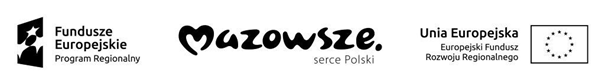 Załącznik nr 4Deklaracja Wykonawcy w zakresie nieobligatoryjnego pozacenowego kryterium oceny ofert pn. Działania operacyjne (waga 5%).Deklaruję prowadzenie na rzecz zamawiającego kompleksowych działań operacyjnych wspierających personel zamawiającego w bieżącym użyciu oferowanych rozwiązań systemowych zgodnie z opisem  kryterium zawartym w SIWZ.UWAGA: DOKUMENT NALEŻY PODPISAĆ KWALIFIKOWANYM PODPISEM ELEKTRONICZNYM!